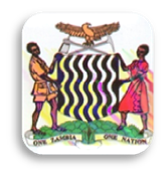 MINISTRY OF EDUCATION, SCIENCE, VOCATIONAL TRAINING & EARLY CHILDHOOD EDUCATIONCHAMA BOARDING SECONDARY SCHOOL VERSUS CHAMA DAY SECONDARY SCHOOL MUCHINGA PROVINCEJUNIOR CHEMISTRY JETS QUIZDATE GIVEN: Thursday, 20 March 2014TIME ALLOCATION: 30 sec / Question Unless Specified In the Respective QuestionOne attempt only: Which one is more reactive calcium or magnesium?Answer: CalciumWhat is the other name for chemical effect of electricity?Answer: Electrolytic EffectAn alloy is a uniform mixture of one metal with one or more other substances. Give the elements of Brass alloy.Answer: Copper and Zinc.What is the approximate composition of carbon dioxide in air?Answer: 0.03%Why is the percentage of inhaled and exhaled nitrogen always constant, 78%?Answer: Because it is inert or not reactive (unreactive).During the preparation of oxygen from potassium chlorate what is the name of the catalyst used?Answer: manganese (IV) Dioxide.What name is given to solid carbon dioxide?Answer: Dry Ice